TO BE PRINTED ON LOCAL TRUST HEADED PAPER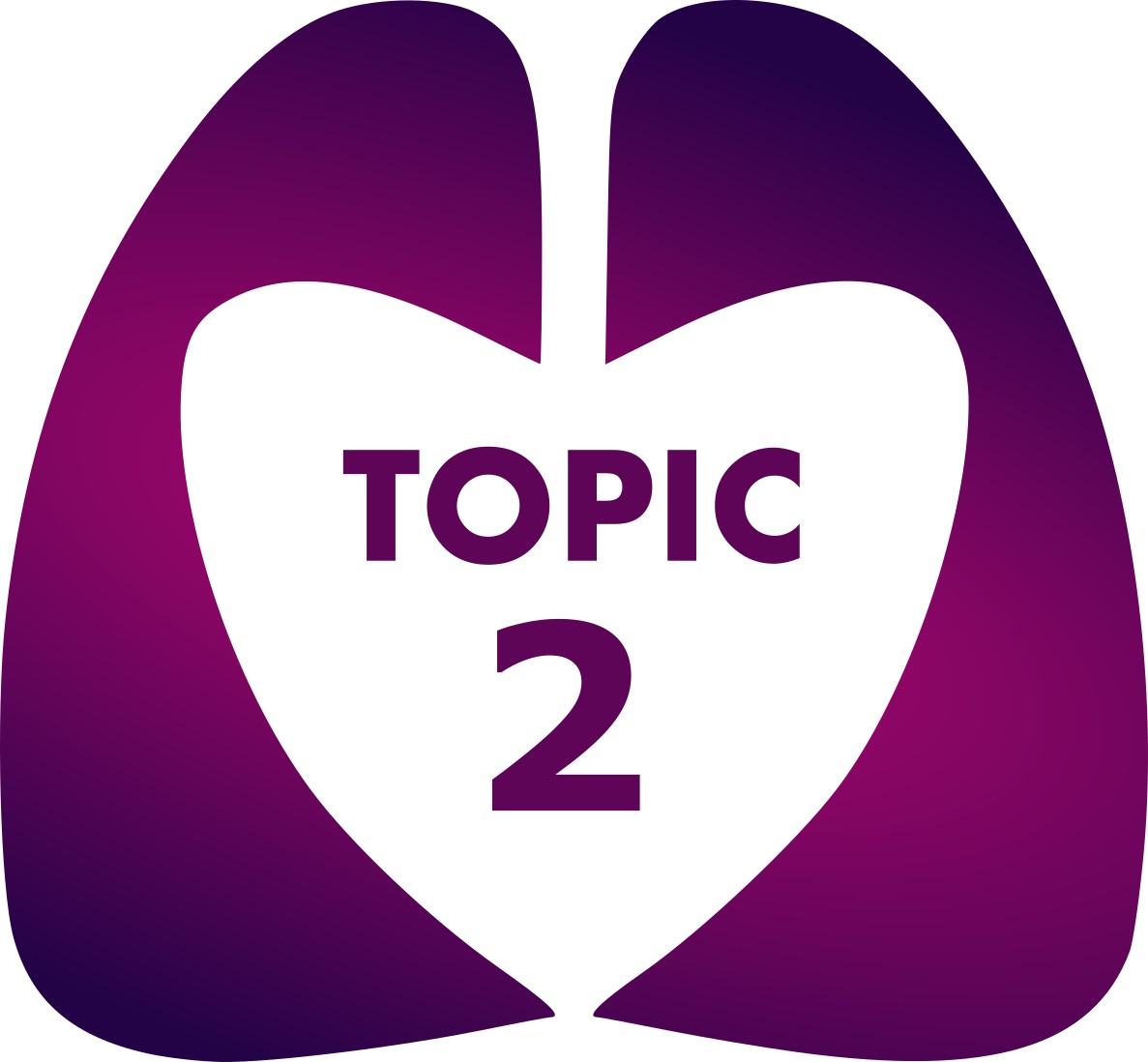 <Patient Name><Patient Address1><Patient Address2><City><Postcode><Date>Dear <Patient name>,Re:  	Information about the TOPIC2 studyPatient Name: …………………………………………………………………………………………………………….Patient DoB: ……………………………………………………………………………………………………………….Patient NHS No: …………………………………………………………………………………………………………We are writing to you to ask you to consider participating in an NHS funded research study called TOPIC 2TOPIC 2 is a study comparing two different anaesthetic techniques, both of which are safe and routinely used across the country. The study is for patients like yourself who are having a thoracotomy (chest surgery). We want to find out whether one technique may reduce long term pain following a thoracotomy. Your clinical team believe you are a suitable candidate for the study. The enclosed patient information sheet explains the study in more detail. Please read the information sheet and take time to decide whether or not you might be interested in taking part, discussing it with your family and friends if you wish.  A member of the research team will approach you prior to your surgery to answer any questions you might have and if you are willing to participate sign a consent form. If you have any questions about the study before then, please don’t hesitate to contact me, <insert local contact name>, <insert local contact contact details>.Taking part in the study is optional, and if you decide not to it will not affect the quality of your care.Thank you for taking the time to read this letter.Yours sincerely <insert local contact details>Encl: TOPIC2 Participant Information Sheet